GUYS AND DOLLSTheatre TCU, at the Scott TheatreSpring, 2015CHOREOGRAPHER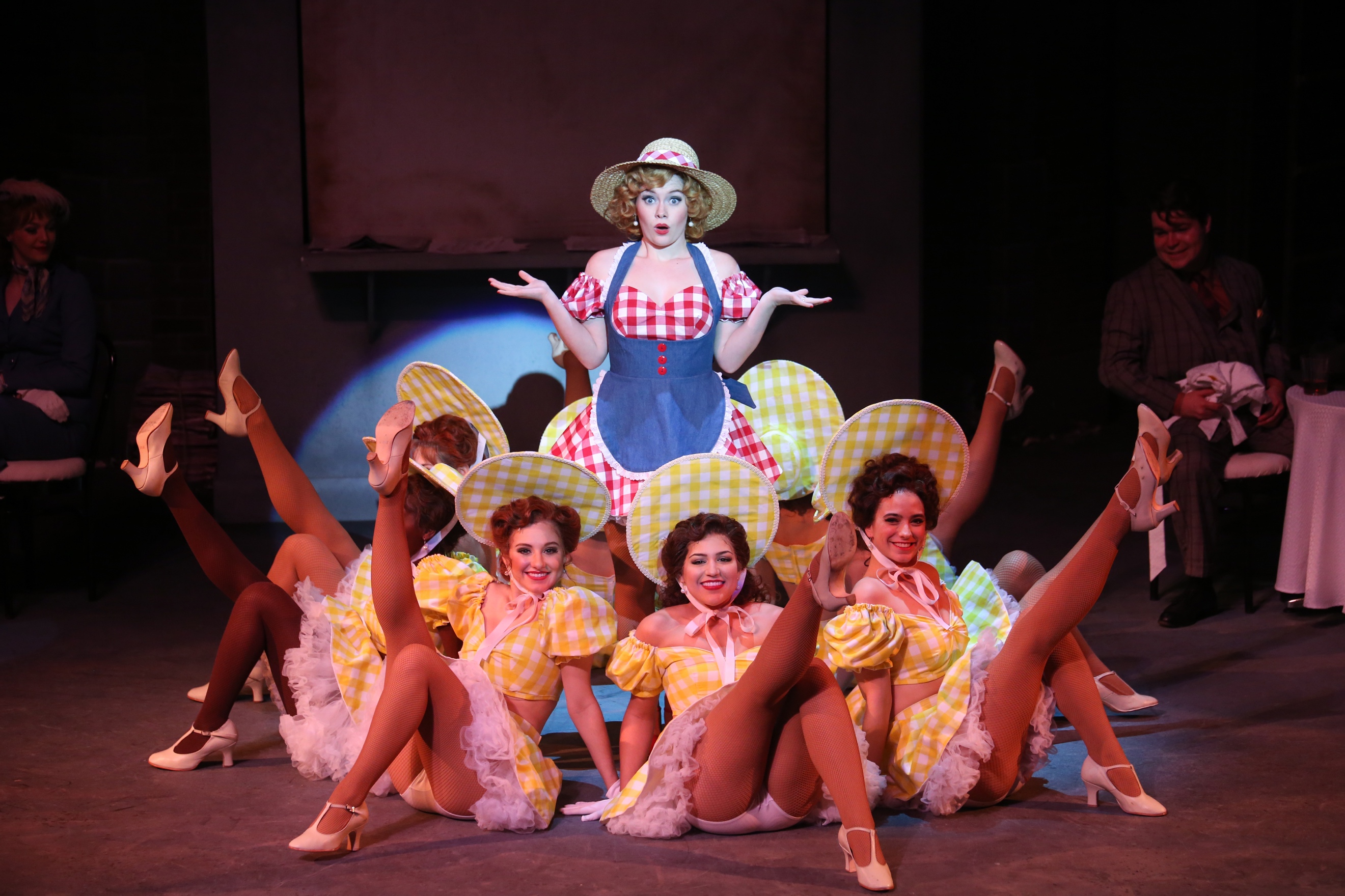 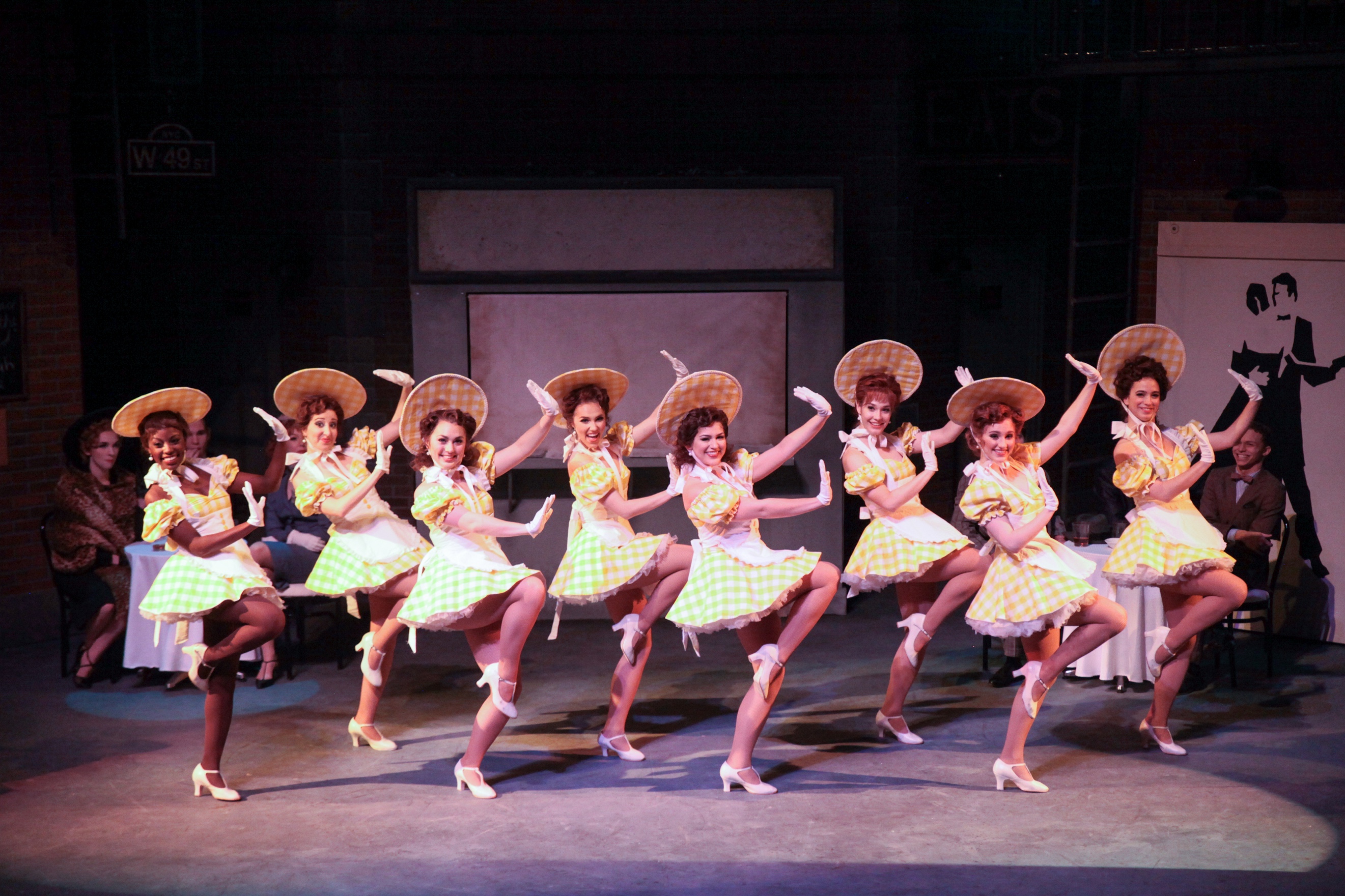 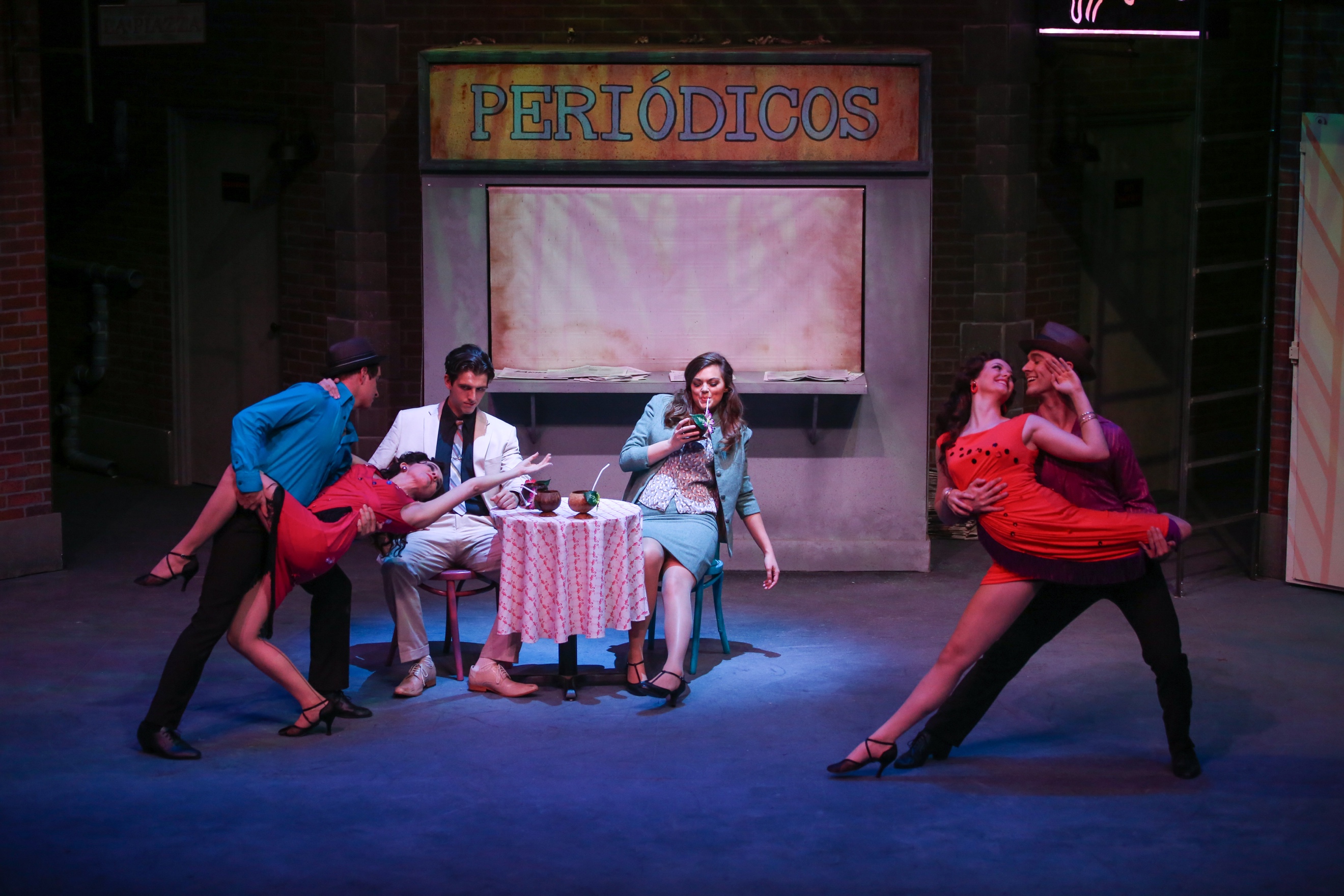 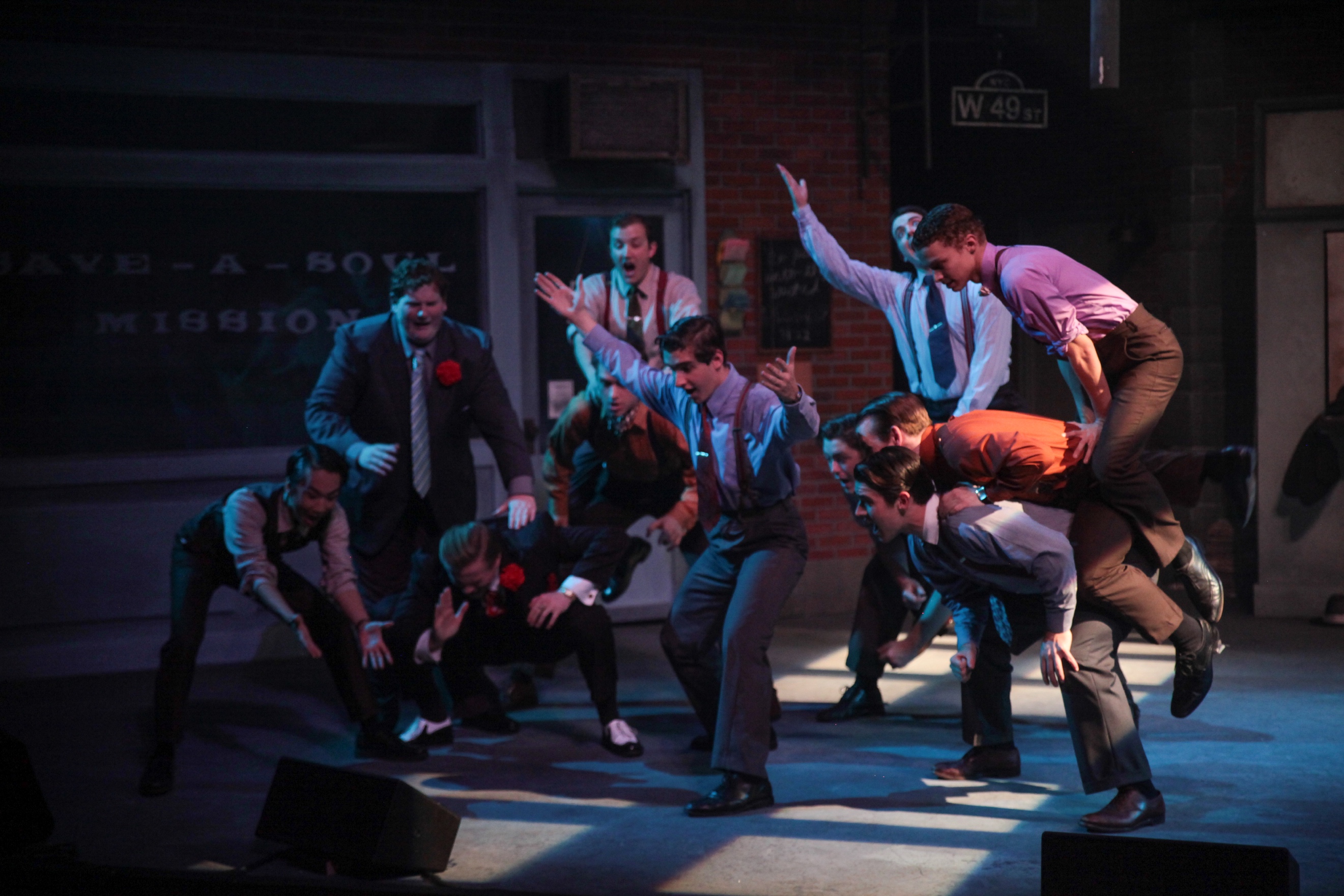 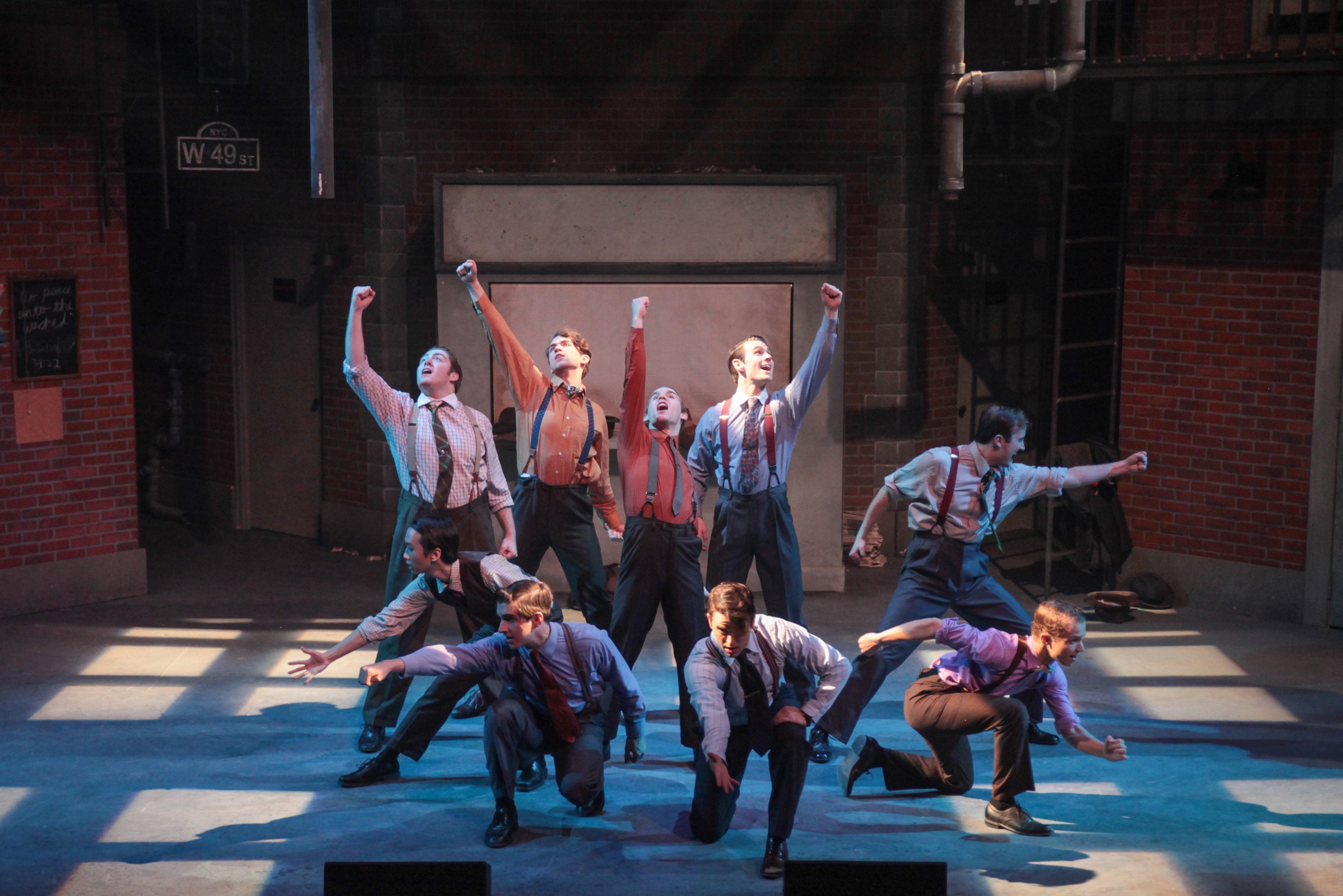 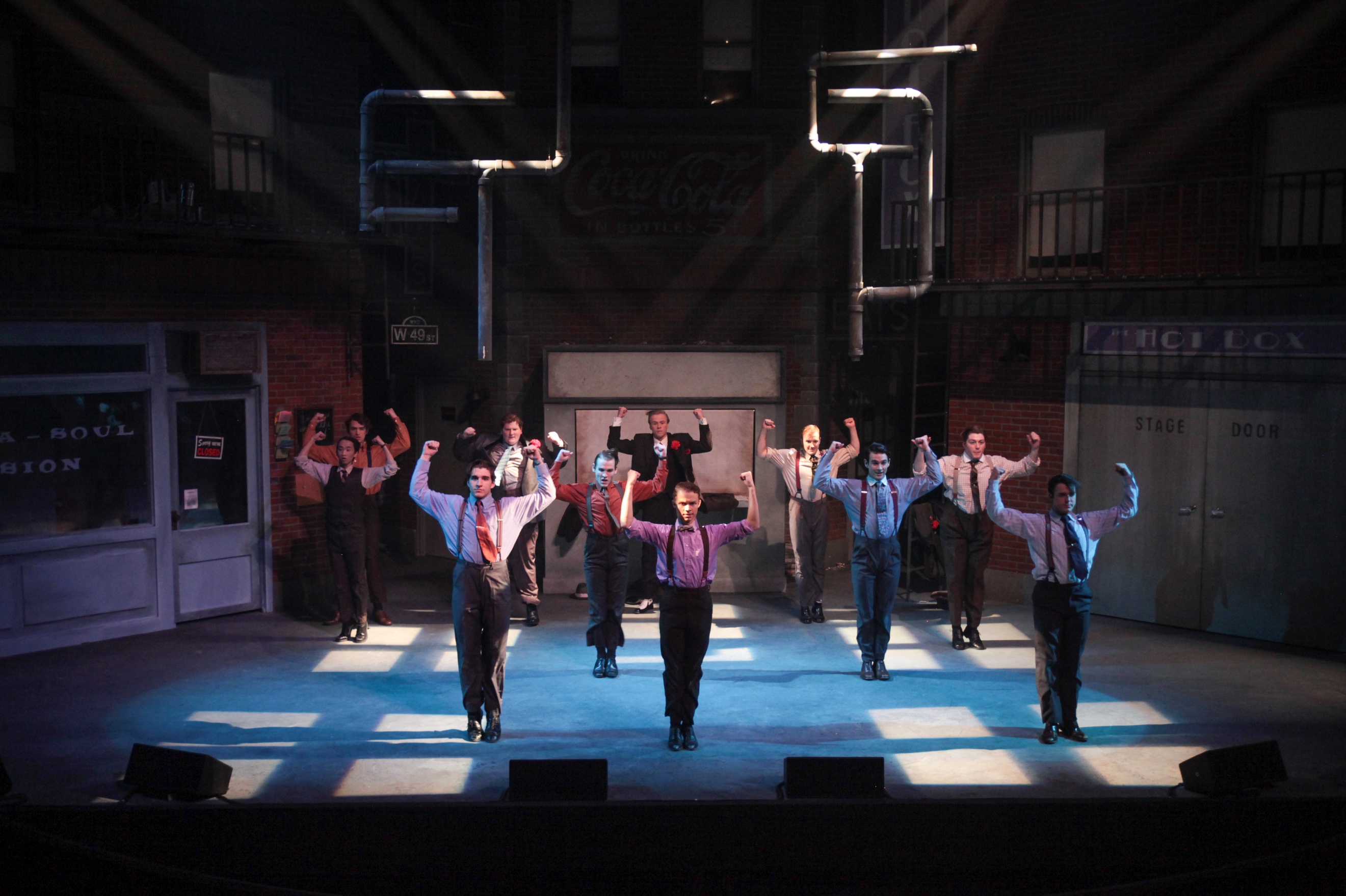 